KEARSLEY HIGH SCHOOL
GIRLS VARSITY BASKETBALLKearsley High School Girls Varsity Basketball falls to Fenton High School 65-64Friday, December 15, 2017
6:00 PM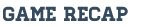 Kearsley fell to Fenton 65-64 on Friday night. Jakeira Wash led Kearsley with 18 points and Zaria Mitchner and Saniaa Walker each scored 15. Chloe Idoni led Fenton with 23 points, 14 rebounds, 3 assists and 3 blocks. Kearsley (2-3) hosts Holly on Tuesday, December 19th.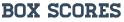 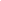 